Приложение 2к Закону Донецкой Народной Республики от 6 февраля 2017 года № 154-IНСМУЗЫКАЛЬНАЯ РЕДАКЦИЯГОСУДАРСТВЕННОГО ГИМНА ДОНЕЦКОЙ НАРОДНОЙ РЕСПУБЛИКИ(для голоса и фортепиано)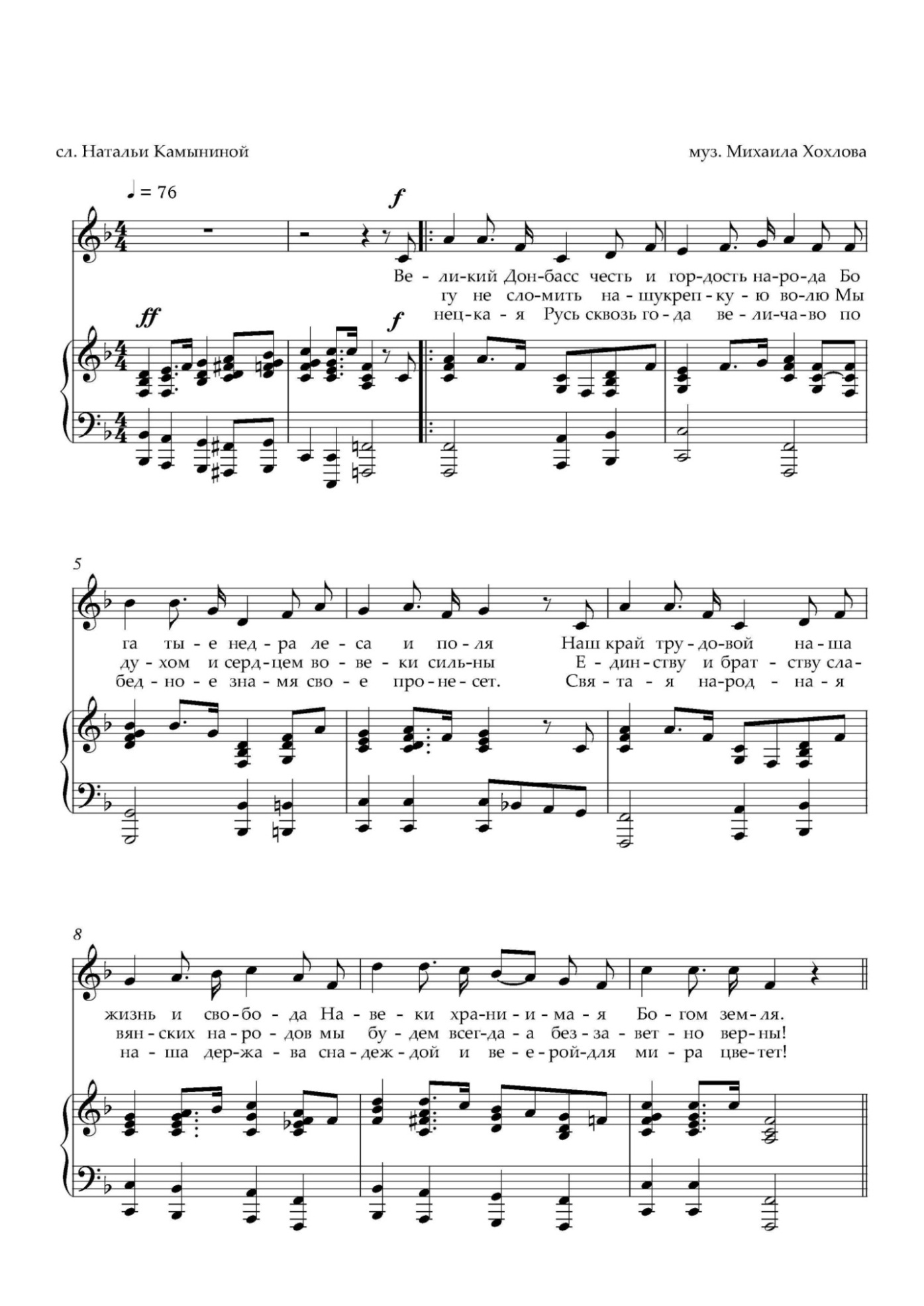 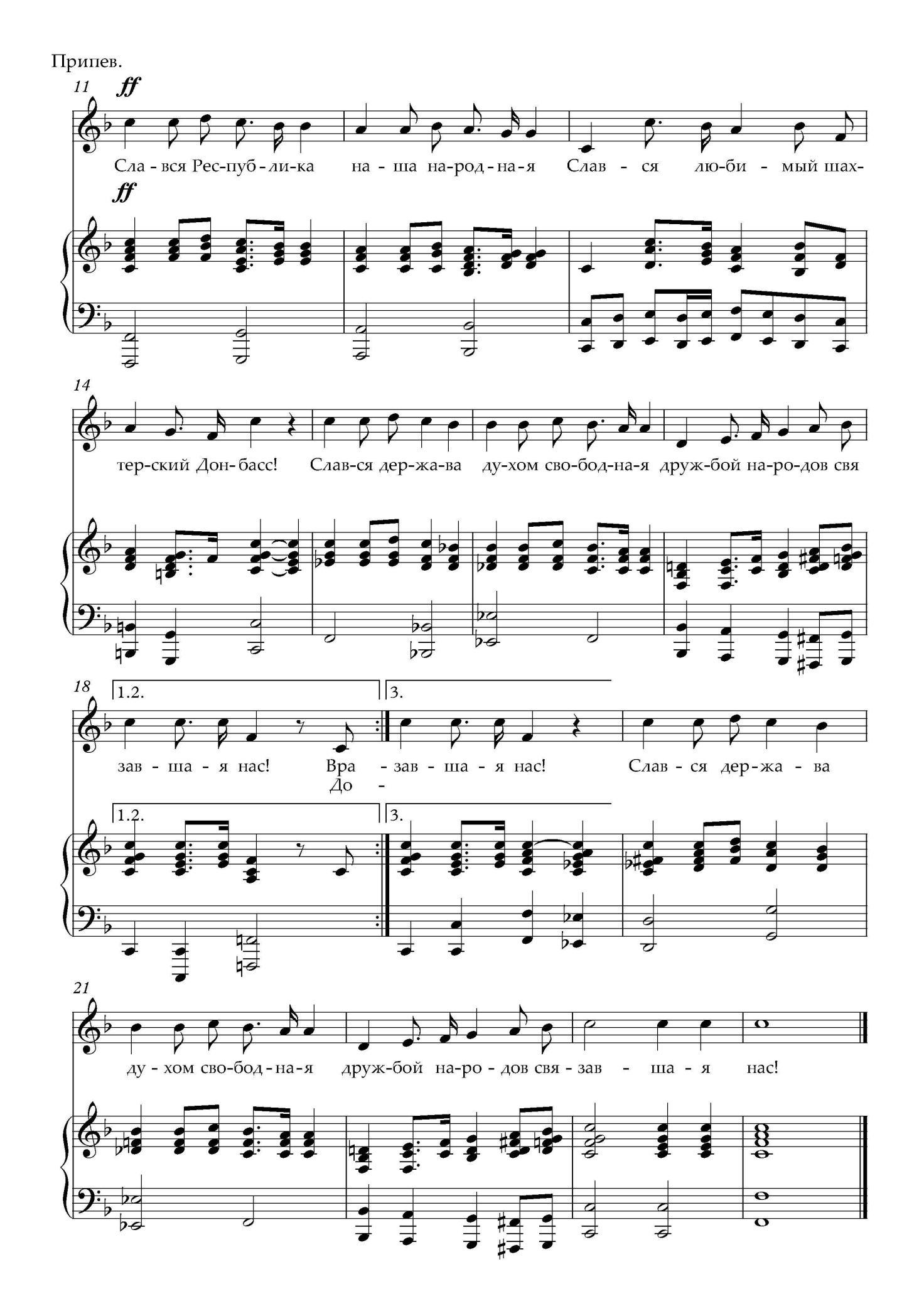 